Evaluation Form: Presentation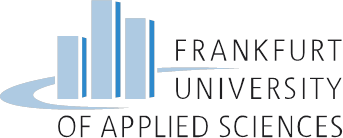 Academic instructor:      Grade:      Name, Surname:Course:Topic No.:Title:Very goodVery goodVery good+++0-- -PoorContentContentAccuracy in terms of facts, well-structured content; clear research question/thesis; appropriate consideration of subjectsAccuracy in terms of facts, well-structured content; clear research question/thesis; appropriate consideration of subjectsAccuracy in terms of facts, well-structured content; clear research question/thesis; appropriate consideration of subjectsNumerous factual errors; confusing structure; no clear thesis or guiding research question; important points insufficiently conveyedStructure and OrganizationStructure and OrganizationClearly structured and focused; discernible guiding theme; convincing transitions between sections; keeps time limitClearly structured and focused; discernible guiding theme; convincing transitions between sections; keeps time limitClearly structured and focused; discernible guiding theme; convincing transitions between sections; keeps time limitUnstructured; difficult to follow the paper; no discernible guiding theme; points incomplete, disjointed, sections do not correspond to each other; failed to meet time limitCreativityCreativityOriginal ideas; content conveyed in original manners; focused, attracted the full attention of the audienceOriginal ideas; content conveyed in original manners; focused, attracted the full attention of the audienceOriginal ideas; content conveyed in original manners; focused, attracted the full attention of the audienceUninspired presentation; no originality; monosyllabic and boring; audience drifts from attentionLanguageLanguageContent is well expressed; good used of terminology and grammar; clear voice enunciation, emphasis and volume; dynamic speech tempoContent is well expressed; good used of terminology and grammar; clear voice enunciation, emphasis and volume; dynamic speech tempoContent is well expressed; good used of terminology and grammar; clear voice enunciation, emphasis and volume; dynamic speech tempoIncomprehensible; monotone; voice too soft or loud; too fast; mumbled; stumbled or stammered; lacked accentuation or vivacityGesture, Composure, AttitudeGesture, Composure, AttitudeExtemporaneous speech; maintained eye contact with audience; presentation was audience-oriented; open and friendly attitude; gestures accompany speech appropriatelyExtemporaneous speech; maintained eye contact with audience; presentation was audience-oriented; open and friendly attitude; gestures accompany speech appropriatelyExtemporaneous speech; maintained eye contact with audience; presentation was audience-oriented; open and friendly attitude; gestures accompany speech appropriatelyRead directly from notes; lack of eye contact with audience; withdrawn from audience, closed; stiff; exaggerated gestures; tenseVisual AidsVisual AidsReasonable and balanced use of media; meaningful graphs and tables; clear and proper labelingReasonable and balanced use of media; meaningful graphs and tables; clear and proper labelingReasonable and balanced use of media; meaningful graphs and tables; clear and proper labelingNo or inappropriate use of media; illegible; irrelevant graphs/tables; incorrect or missing labelingEffect on and Reaction to AudienceEffect on and Reaction to AudienceInvolved audience; competent responses to questions; each question answered adequatelyInvolved audience; competent responses to questions; each question answered adequatelyInvolved audience; competent responses to questions; each question answered adequatelyNo reference made to the audience; inadequate responses to questions; questions not or only partially answeredTotal AssessmentTotal AssessmentVery good presentationVery good presentationVery good presentationPoor presentation